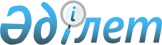 Қазақстан Республикасы Үкіметінің "Қазақстан Республикасы Көлік және коммуникация министрлігінің мәселелері" туралы 2004 жылғы 24 қарашадағы № 1232 және "Ақпараттандыру саласындағы оператор туралы" 2010 жылғы 1 шілдедегі № 679 қаулыларына өзгерістер енгізу туралы
					
			Күшін жойған
			
			
		
					Қазақстан Республикасы Үкіметінің 2013 жылғы 18 қазандағы № 1114 қаулысы. Күші жойылды - Қазақстан Республикасы Үкіметінің 2016 жылғы 29 қаңтардағы № 40 қаулысымен

      Ескерту. Күші жойылды - ҚР Үкіметінің 29.01.2016 № 40 қаулысымен (алғашқы ресми жарияланған күнінен бастап қолданысқа енгізіледі).      Қазақстан Республикасының Үкіметі ҚАУЛЫ ЕТЕДІ:



      1. Қазақстан Республикасы Үкіметінің кейбір шешімдеріне мынадай өзгерістер енгізілсін:



      1) күші жойылды - ҚР Үкіметінің 19.09.2014 № 995 қаулысымен;

      2) «Ақпараттандыру саласындағы оператор туралы» Қазақстан Республикасы Үкіметінің 2010 жылғы 1 шілдедегі № 679 қаулысында(Қазақстан Республикасының ПҮАЖ-ы, 2010 ж., № 41, 365-құжат):



      1-тармақтың 1) тармақшасының екінші абзацы мынадай редакцияда жазылсын:



      «оларды дамытуға қатысу құқығымен ақпараттандыру саласындағы бірыңғай техникалық саясатты іске асыру мақсатында мемлекеттік органдардың инвестициялық жобаларын жоспарлауға, қалыптастыруға және талдауға қатысу;».

      Ескерту. 1-тармаққа өзгеріс енгізілді - ҚР Үкіметінің 19.09.2014 № 995 қаулысымен.



      2. Осы қаулы алғашқы ресми жарияланған күнінен бастап күнтізбелік он күн өткен соң қолданысқа енгізіледі.      Қазақстан Республикасының

      Премьер-Министрі                                     С. Ахметов
					© 2012. Қазақстан Республикасы Әділет министрлігінің «Қазақстан Республикасының Заңнама және құқықтық ақпарат институты» ШЖҚ РМК
				